Loopbaangesprek schooljaar 2019-2020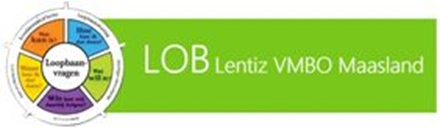 Naam: Klas: 3Je bereidt jezelf voor op het loopbaangesprek door de vragen op dit formulier te beantwoorden. Het formulier deel je uiterlijk twee dagen voor het gesprek met de docent via de mail, zodat het loopbaangesprek plaats kan vinden. Tijdens het gesprek vullen we het formulier verder aan. Algemeen Hoe gaat het met je?Hoe ervaar je de periode van thuiswerken?TerugkijkenWat ging er goed dit jaar dit jaar, waar ben jij trots op?Wat had dit jaar meer aandacht nodig of waar moest je meer moeite voor doen?SchoolWelke vakken gingen je makkelijk af dit jaar en waarom? Welke vakken hadden dit jaar meer aandacht nodig en waarom?Wat of wie heb je nodig om dit te verbeteren? (bijvoorbeeld extra begeleiding)Hoe ervaar je het schooljaar tot nu toe?KwaliteitenWelke kwaliteiten heb je bij jezelf ontdekt of verder ontwikkeld dit jaar?Waar wil je jezelf nog in ontwikkelen?LoopbaanWat heb je ontdekt over vervolgopleidingen?Wat heb je ontdekt over een toekomstige opleiding voor jezelf (droombaan)?Wat/wie heeft jou geholpen dit te ontdekken?Hoe ga je jezelf verder oriënteren op een vervolgopleiding? De toekomst inWat wil ik ontdekken over mezelf?Wat wil ik uitzoeken over werk en opleiding?Wat wil ik oefenen of uitproberen?Wie/wat heb ik bij deze stappen nodig?Doelen voor volgend schooljaarBedenk drie haalbare en concrete doelen voor jezelf. Je mag hierbij de antwoorden op de bovenstaande vragen gebruiken.1. 2.3.Aantekening tijdens het gesprek:________________________________________________________________________________________________________________________________________________________________________________________________________________________________________________________________________________________________________________________________________________________________________________________________________________________________________________________________________________________________________________________________________________________________________________________________________________________________________________________________________________________________________________________________________________